Type : E=écrit, EI=exposé individuel, EC=exposé en classe, EX=expérimentation, QCMCritères évaluation :A=Analyse, S=synthèse,AR=argumentation, D=démarche, R=résultatsCachet humide du départementNom EES         : UNIVERSITE IBN KHALDOUN DE TIARETDépartement : BiolologieSYLLABUS DE LA MATIERE(à publier dans le site Web de l’institution)Statistique et InformatiqueENSEIGNANT DU COURS MAGISTRALENSEIGNANT DU COURS MAGISTRALBELFODIL FaridBELFODIL FaridBELFODIL FaridBELFODIL FaridENSEIGNANT DU COURS MAGISTRALENSEIGNANT DU COURS MAGISTRALRéception des étudiants par semaineRéception des étudiants par semaineRéception des étudiants par semaineRéception des étudiants par semaineEmail farid.belfodil@univ-tiaret.dzJour :                         Lundiheure8H00Tél de bureauJour :                         heureTél secrétariatJour :                         heureAutre0554079503Bâtiment :                                 S1-Labo B-FSNVBureau :perso.TRAVAUX DIRIGES(Réception des étudiants par semaine)TRAVAUX DIRIGES(Réception des étudiants par semaine)TRAVAUX DIRIGES(Réception des étudiants par semaine)TRAVAUX DIRIGES(Réception des étudiants par semaine)TRAVAUX DIRIGES(Réception des étudiants par semaine)TRAVAUX DIRIGES(Réception des étudiants par semaine)TRAVAUX DIRIGES(Réception des étudiants par semaine)TRAVAUX DIRIGES(Réception des étudiants par semaine)NOMS ET PRENOMS DES ENSEIGNANTS Bureau/salle réceptionSéance 1Séance 1Séance 2Séance 2Séance 3Séance 3NOMS ET PRENOMS DES ENSEIGNANTS Bureau/salle réceptionjourheurejourHeurejourheureTRAVAUX PRATIQUES(Réception des étudiants par semaine)TRAVAUX PRATIQUES(Réception des étudiants par semaine)TRAVAUX PRATIQUES(Réception des étudiants par semaine)TRAVAUX PRATIQUES(Réception des étudiants par semaine)TRAVAUX PRATIQUES(Réception des étudiants par semaine)TRAVAUX PRATIQUES(Réception des étudiants par semaine)TRAVAUX PRATIQUES(Réception des étudiants par semaine)TRAVAUX PRATIQUES(Réception des étudiants par semaine)NOMS ET PRENOMS DES ENSEIGNANTS Bureau/salle réceptionSéance 1Séance 1Séance 2Séance 2Séance 3Séance 3NOMS ET PRENOMS DES ENSEIGNANTS Bureau/salle réceptionjourheurejourheurejourheureDESCRIPTIF DU COURSDESCRIPTIF DU COURSObjectifTraitement et analyse de données.Type Unité EnseignementUETContenu succinctStatistique et analyse de données discrètes et continues et Notions générales et introduction au logiciel de traitement et d'analyse de données "RSTUDIO"Crédits de la matière2Coefficient de la matière1 Pondération ParticipationNéantPondération AssiduitéNéantCalcul Moyenne C.CNéantCompétences viséesRésoudre des problèmes de statistiques analytiquement et numériquement en utilisant un logiciel didié à l'analyse de données "RSTUDIO"    EVALUATION DES CONTROLES CONTINUS DE CONNAISSANCESEVALUATION DES CONTROLES CONTINUS DE CONNAISSANCESEVALUATION DES CONTROLES CONTINUS DE CONNAISSANCESEVALUATION DES CONTROLES CONTINUS DE CONNAISSANCESEVALUATION DES CONTROLES CONTINUS DE CONNAISSANCESEVALUATION DES CONTROLES CONTINUS DE CONNAISSANCESEVALUATION DES CONTROLES CONTINUS DE CONNAISSANCESEVALUATION DES CONTROLES CONTINUS DE CONNAISSANCESPREMIER CONTROLE DE CONNAISSANCESPREMIER CONTROLE DE CONNAISSANCESPREMIER CONTROLE DE CONNAISSANCESPREMIER CONTROLE DE CONNAISSANCESPREMIER CONTROLE DE CONNAISSANCESPREMIER CONTROLE DE CONNAISSANCESPREMIER CONTROLE DE CONNAISSANCESPREMIER CONTROLE DE CONNAISSANCESJourSéanceDuréeType (1)Doc autorisé (Oui, Non)BarèmeEchange après évaluation(date Consult. copie)Critères évaluation (2)DEUXIEME CONTROLE DE CONNAISSANCESDEUXIEME CONTROLE DE CONNAISSANCESDEUXIEME CONTROLE DE CONNAISSANCESDEUXIEME CONTROLE DE CONNAISSANCESDEUXIEME CONTROLE DE CONNAISSANCESDEUXIEME CONTROLE DE CONNAISSANCESDEUXIEME CONTROLE DE CONNAISSANCESDEUXIEME CONTROLE DE CONNAISSANCESJourSéanceDuréeType (1)Doc autorisé (Oui, Non)BarèmeEchange après évaluation(date consultation copies)Critères évaluation (2)EQUIPEMENTS ET MATERIELS UTILISESEQUIPEMENTS ET MATERIELS UTILISESAdresses Plateformeshttps://moodle.univ-tiaret.dz/Noms Applications (Web, réseau local)le Logiciel "RSTUDIO"Polycopiés Fiche d'exercicesMatériels de laboratoiresMicro-ordinateurs Matériels de protectionNéant Matériels de sorties sur le terrainNéant LES ATTENTESLES ATTENTESAttendues des étudiants (Participation-implication)Maitrise des approches analytique et numérique de résolution de problèmes de statistique.Attentes de l’enseignantInitier les étudiants à utiliser un outilinformatique en l'occurence le logiciel "RSTUDIO" pour résoudre des problèmes de statistiques.BIBLIOGRAPHIEBIBLIOGRAPHIELivres et ressources numériquesAnalyse de données avec R    Statistique InférentielleStatistique Descriptive ArticlesNéantPolycopiésFiches d'exercices de travaux pratiquesSites Web https://www.r-project.org/    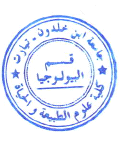 